Preview: Alvium cameras supporting Optotune’s liquid lenses at AutomateAllied Vision will showcase an Alvium camera with a liquid lens from Optotune in Chicago from May 6 - 9, 2024Chicago, Illinois, May 6, 2024  – Allied Vision, a world leader in camera technology and image capture solutions, and Optotune AG, a market leader in liquid lenses, will present an integrated system at Automate, booth #5255.  Allied Vision’s compact and flexible Alvium cameras now support Optotune liquid lenses enabling customers in a variety of markets and applications such as industrial inspection, facial recognition, barcode reading, drones, mail/package sorting, robotics, and medical and scientific imaging.Live Demo
At Automate, on display will be the Alvium 1800 U-507c with Sony IMX264 which runs 34.0 frames per second at 5.1 MP resolution. The lens from Optotune is the ELM-25-2.8-18-C with the ECC-1C controller. The camera will be looking at multiple other Allied Vision cameras set up all at different distances and interchanging the focus between each one. Allied Vision's VimbaX SDK combined with custom firmware, officially available in Q3 this year, allows the camera to control the lens using the GenICam standard. The concept is to show the ability to rapidly change working distances; giving customers the flexibility in applications where objects are moving quickly or where the distance between the camera and the object changes frequently.Benefits of Liquid Lens Technology
Optotune has co-designed with its optics partners a series of lens modules developed around its electrically tunable lenses resulting in optically optimized and integrated solutions that simplify the design of vision systems. Customers benefit from fully tested modules, low f-numbers without vignetting and compact solutions. Liquid lenses have no moving parts making them durable and reliable—they also offer flexibility and versatility because they can be remotely adjusted and integrated for various applications at once.Allied Vision looks forward to continuing to support its customers with this technology from Optotune.Allied Vision at Automate: TKH Vision Booth #5255
May 6 - 9, 2024 
McCornick Place, Chicago, Illinois, USAAbout Allied Vision 
For more than 30 years, Allied Vision has been helping people to reach their imaging goals. Allied Vision supplies camera technology and image capture solutions for industrial inspection, medical and scientific imaging, traffic monitoring and many more application areas in digital imaging. With a deep understanding of customers’ needs, Allied Vision finds individual solutions for every application, a practice which has made Allied Vision one of the leading camera manufacturers worldwide in the machine vision market. The company has nine locations in Germany, Canada, the United States, Singapore and China and is represented by a network of sales partners in over 30 countries. Allied Vision is under the TKH Vision umbrella in the TKH Group.www.alliedvision.com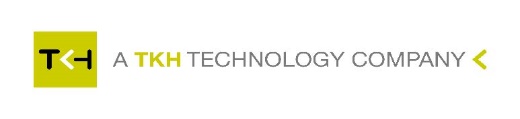 Further informationAllied Vision (Company Headquarters):
Allied Vision Technologies GmbH, Taschenweg 2a, 07646 Stadtroda, Germany
T// +49 36428 677-0, E// info@alliedvision.comMedia contact:Nathalie TöbbenAllied Vision Technologies GmbH, Klaus-Groth-Str. 1, 22926 Ahrensburg, GermanyT// +49 4102 6688-194, E// nathalie.toebben@alliedvision.comMeredith AveryAllied Vision Technologies Inc., 102 Pickering Way - Suite 502, Exton, PA 19341, USAT// +1-484-881-3398, E// meredith.avery@tkhvision.comChris ZouAllied Vision Technologies ASIA PTE.LTD., 82 Playfair Rd, #07-01 D'Lithium, Singapore 368001T// +65 83934460, Wechat 18516004319, E// chris.zou@alliedvision.comPress releaseMay 6, 2024